Руководствуясь Федеральным законом «Об общих принципах организации местного самоуправления в Российской Федерации» от 06.10.2003 года № 131-ФЗ (в ред. от 23.03.2024 года), Положением о единой государственной системе предупреждения и ликвидации чрезвычайных ситуаций, утвержденным Постановлением Правительства Российской Федерации от 30.12.2003 года № 794 (в ред. от 16.02.2023 года), ст. ст. 22, 48 Устава Чунского районного муниципального образования,      П О С Т А Н О В Л Я Ю:1. Признать утратившим силу постановление мэра Чунского района «Об утверждении Правил использования водных объектов общего пользования для личных и бытовых нужд на территории Чунского района» от 15.06.2018 года № 154.2. Контроль исполнения настоящего постановления возложить на первого заместителя мэра Чунского района.Исполняющий обязанности                                                                         О.А. Толпекинамэра Чунского района	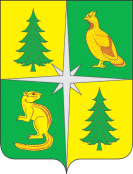 РОССИЙСКАЯ ФЕДЕРАЦИЯ ИРКУТСКАЯ ОБЛАСТЬМЭР ЧУНСКОГО РАЙОНАПостановление17.05.2024 г.                                      рп. Чунский                                              № 22О признании утратившим силу постановления мэра Чунского района «Об утверждении Правил использования водных объектов общего пользования для личных и бытовых нужд на территории Чунского района» от 15.06.2018 года № 154